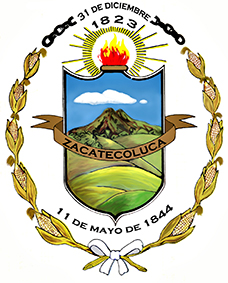 DECRETO N° 10-2020EL CONCEJO MUNICIPAL DE ZACATECOLUCA, DEPARTAMENTO DE LA PAZ,CONSIDERANDO:Que se ha incrementado el presupuesto, por ingreso de fondos provenientes del FISDL; y, fondos de cooperación internacional;Que es procedente autorizar las reformas al Presupuesto, por el ingreso adicional. POR TANTO: En uso de las facultades que le confieren los artículos: 203 y 207 inciso cuarto de la Constitución de la República; 1 y 81 del Código Municipal,	DECRETA las siguientes: REFORMAS A LA ORDENANZA DE PRESUPUESTO DE INGRESOS Y EGRESOS DEL MUNICIPIO DE ZACATECOLUCA 2020	Art. 1.- SEPTIMA REFORMA, refórmese la «Ordenanza de Presupuesto de Ingresos y Egresos del Municipio de Zacatecoluca 2020», publicado en página nueve del diario «Co Latino», de fecha dieciséis de enero del año dos mil veinte; aumentando en trece mil ciento treinta y seis dólares de los Estados Unidos de América ($13,136.00); según detalle siguiente: PARTIDA QUE AUMENTA, código presupuestario 2220505, Fondo de Inversión Social para el Desarrollo Local; por un total de $13,136.00. PARTIDAS QUE AUMENTAN, Cuenta General del FISDL, Cifrado y CEP 20688210131101011112(33), fuente de financiamiento 1/112; Código Presupuestario 54199 Bienes de Uso y Consumos Diversos, por $13,136.00. Quedando el Presupuesto de Ingresos y Egresos de Municipio de Zacatecoluca 2020, con un monto de $13,456,580.04.Art. 2.- OCTAVA REFORMA, refórmese la «Ordenanza de Presupuesto de Ingresos y Egresos del Municipio de Zacatecoluca 2020», publicado en página nueve del diario «Co Latino», de fecha dieciséis de enero del año dos mil veinte; aumentando en doscientos diecinueve mil novecientos ochenta y ocho 70/100 dólares de los Estados Unidos de América ($219,988.70); según detalle siguiente: PARTIDA QUE AUMENTA, código presupuestario 22403, De Gobiernos y Organismos; por un total de $2019,988.70. PARTIDAS QUE AUMENTAN, Escuela Taller 2021 AECID, Cifrado y CEP 20688210131001015000(34), fuente de financiamiento 5/000; Código Presupuestario 54199 Bienes de Uso y Consumos Diversos, por $2019,988.70. Quedando el Presupuesto de Ingresos y Egresos de Municipio de Zacatecoluca 2020, con un monto de $13,676,568.74.Art. 3.- El presente decreto entrará en vigencia ocho días después de su publicación en el Diario Oficial.Dado en la sala de sesiones del Concejo Municipal de Zacatecoluca, a los veintiún días del mes de agosto del año dos mil veinte.FRANCISCO SALVADOR HIREZI MORATAYAAlcalde Municipal    VILMA JEANNETTE HENRÍQUEZ ORANTES                             JOSÉ DENIS CÓRDOVA ELIZONDO               Síndico Municipal                                                                         Primer Regidor Propietario    ZORINA ESTHER MASFERRER ESCOBAR                             SANTOS PORTILLO GONZÁLEZ                             Segunda Regidora Propietaria                                                  Tercer Regidor Propietario         EVER STANLEY HENRÍQUEZ CRUZ                                     MERCEDES HENRÍQUEZ DE RODRÍGUEZ        Cuarto Regidor Propietario                                                              Quinta Regidora Propietaria    CARLOS ARTURO ARAUJO GÓMEZ                                        ELMER ARTURO RUBIO ORANTES         Sexto Regidor Propietario                                                           Séptimo Regidor Propietario       HÉCTOR ARNOLDO CRUZ RODRÍGUEZ                                  MANUEL ANTONIO CHORRO GUEVARA                             Octavo Regidor Propietario                                                 Noveno Regidor PropietarioMARITZA ELIZABETH VÁSQUEZ DE AYALA                                    JUAN CARLOS MARTÍNEZ RODAS                                                                                                                                          Decima Regidora Propietaria                                                                     Secretario Municipal